Anexă la Hotărârea Curții de Conturi  nr.7 din 22 februarie 2022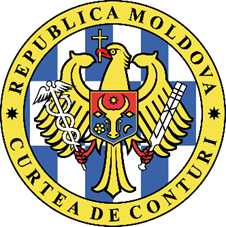 CURTEA DE CONTURI A REPUBLICII MOLDOVARAPORTUL auditului conformității asupra gestionării mijloacelor financiare alocate pentru organizarea și desfășurarea alegerilor parlamentare anticipate din 11 iulie 2021Lista acronimelorRaportul de audit este destinat:Parlamentului și Guvernului Republicii Moldova – pentru informare, luare de atitudine și utilizarea informațiilor la luarea deciziilor/inițiativelor aferente politicilor statului în domeniul electoral;Comisiei Electorale Centrale, în calitate de organ central de specialitate pentru realizarea politicii electorale în scopul unei bune desfășurări a alegerilor – pentru informare, precum și pentru o posibilă utilizare a informațiilor la promovarea politicii guvernamentale în domeniul electoral;Ministerului Afacerilor Externe și Integrării Europene – pentru informare, precum și pentru o posibilă utilizare a informațiilor la coordonarea procesului de organizare și funcționare a birourilor electorale ale secțiilor de votare din străinătate;Societății civile, altor părți interesate.SintezaÎn conformitate cu Programul activității de audit pe anul 2021, aprobat prin Hotărârea Curții de Conturi nr.62 din 10 decembrie 2020 (cu modificările ulterioare), și cu prevederile Codului electoral, generalizând constatările și concluziile formulate în procesul de audit, care a cuprins o succesiune de activități de audit, în funcție de etapele desfășurării alegerilor parlamentare anticipate din 11 iulie 2021, auditul prezintă rezumatul acestora prin prisma neconformităților propriu-zise, precum și a cauzelor generatoare și a impactului lor. Astfel, planificarea alocațiilor, finanțarea CEC și MAEIE pentru organizarea și desfășurarea alegerilor parlamentare anticipate și, respectiv executarea alocațiilor au avut loc cu abateri de la prevederile cadrului normativ, fapt exprimat prin:CEC (pentru secțiile de votare din țară) a fost finanțată din fondul de rezervă al Guvernului, alocațiile constituind 92 468,0 mii lei, deși conform prevederilor Codului electoral, cheltuielile legate de pregătirea și desfășurarea alegerilor se suportă de la BS. Totodată, contrar prevederilor Codului electoral, alocațiile precizate din BS pentru MAEIE în sumă de 6 836,0 mii lei nu au constituit parte integrantă a bugetului CEC, fiind finanțate de către MF direct MAEIE. CEC a returnat în fondul de rezervă al Guvernului alocații nevalorificate în sumă de 7 787,9 mii lei, fiind formate la categoriile de cheltuieli pentru remunerarea muncii, de la procurarea buletinelor de vot etc. (pct. 4.1.1);achitarea indemnizațiilor funcționarilor electorali s-a efectuat, de către unele CECE, cu abateri de la cadrul normativ, iar remunerarea muncii angajaților CICDE și CEC – în lipsa reglementării exhaustive cu privire la achitare și atribuții (pct.4.2.1);unele CECE nu au repartizat la BESV, în limita aprobată de către CEC, alocațiile pentru procurarea combustibilului, iar la executarea cheltuielilor nu au completat corespunzător și nu au anexat în totalitate documentele confirmative potrivit cadrului normativ (pct.4.2.2);CECE au procurat rechizite de birou și alte bunuri materiale, dar nu le-au repartizat BESV, în limita aprobată de către CEC. Totodată, CEC a planificat procurarea buletinelor de vot în sumă totală de 4 037,1 mii lei la un preț unitar de 1 leu, din care 3 287,1 mii lei pentru secțiile de votare din țară și 750,0 mii lei pentru cele externe. Deși CEC a achiziționat buletine de vot în sumă totală de 656,0 mii lei, sau la nivel de 16,2% din suma planificată, prețul unitar a constituit 0,18 lei (pct.4.2.3);CEC a raportat eronat la MF suma echipamentelor de protecție împotriva COVID-19 primite cu titlu gratuit de la MS, fiind cu 216,2 mii lei mai puțin, în baza rapoartelor financiare greșit întocmite de către unele CECE. Totodată, auditul a stabilit lipsa unor documente confirmative și completarea eronată a documentelor contabile (pct.4.2.4);lipsa proceselor operaționale și a reglementărilor interne de descriere a procedurilor de achiziții aplicate de către CEC și CICDE, iar Planul de achiziții a fost întocmit în lipsa cunoașterii exacte a necesităților. Totodată, contractele încheiate de către CECE nu au fost raportate la AAP pentru supravegherea realizării achizițiilor, fiind subestimată și transparența acestora (pct.4.2.5);CEC întocmește rapoarte financiare conform Ordinului MF nr.216 din 28.12.2015 și le prezintă MF, dar nu întocmește un raport care să fie prezentat Parlamentului, fiind remis doar Raportul auditului conformității asupra gestionării mijloacelor financiare alocate pentru organizarea și desfășurarea alegerilor și Hotărârea Curții de Conturi prin care este aprobat. Totodată, CEC nu solicită MAEIE informații cu referire la cheltuielile executate pentru alegeri conform devizului de cheltuieli aprobat (pct.4.2.6);modul de constituire de către CEC a circumscripțiilor și de dizolvare a birourilor electorale nu a asigurat în totalitate respectarea prevederilor Codului electoral, fapt exprimat prin:CECE constituite pentru organizarea și desfășurarea alegerilor parlamentare anticipate au fost dizolvate prin Hotărârea CEC nr.5183 din 28.07.2021 și, respectiv BESV în baza aceleiași hotărâri și-au încetat activitatea fiind considerate dizolvate. Deși consiliile și birourile electorale își încetează activitatea și sunt dizolvate, prin hotărâre a acelui organ electoral care le-a constituit. Totodată, CEC a constituit 38 de CECE prin Hotărârea sa nr.4836 din 13.05.2021, inclusiv circumscripția electorală municipală Bender nr.3, însă alocații nu au fost planificate pentru CECE mun. Bender (pct.4.3);CEC a implementat parțial recomandările din misiunea de audit precedentă, iar unele problematici identificate anterior persistă și în misiunile de audit realizate actual:prin Hotărârea Curții de Conturi nr.76 din 17.12.2019, CEC i-au fost înaintate 7 recomandări, din care 4 au fost implementate și 3 parțial implementate, sau au fost executate la nivel de 78,6% (pct.4.4).Constatările de audit și concluziile detaliate asupra aspectelor auditate în cadrul misiunii de audit sunt redate în compartimentele respective ale prezentului Raport de audit. Pentru remedierea deficiențelor constatate și consolidarea cadrului normativ aferent, au fost înaintate recomandările de rigoare, care au fost comunicate și coordonate cu conducerea CEC și CICDE.Prezentarea generalăDomeniul auditat Alegerea Parlamentului se efectuează într-o singură circumscripție electorală națională, în care se aleg 101 deputați pentru un mandat de 4 ani. În cazul dizolvării Parlamentului, alegerile anticipate au loc după cel puțin 60 de zile, dar nu mai târziu de 3 luni de la dizolvarea Parlamentului. Astfel, prin Decretul Președintelui RM privind dizolvarea Parlamentului nr.77-IX din 28.04.2021, Parlamentul a fost dizolvat pe data de 28 aprilie 2021, iar data alegerilor parlamentare anticipate a fost stabilită pe 11 iulie 2021. Perioada electorală a început la data de 5 mai 2021, cu încheiere la 28 iulie 2021.CEC formează circumscripții electorale, care, de regulă, corespund unităților administrativ-teritoriale ale RM de nivelul al doilea, și consilii electorale de circumscripție, care se divizează în secții de votare, iar în cadrul secțiilor de votare se formează birouri electorale. Astfel, CEC a constituit 38 de circumscripții electorale de nivelul al doilea pentru desfășurarea alegerilor Parlamentare anticipate din data de 11 iulie 2021, iar CECE au format 2 150 de birouri electorale ale secțiilor de votare, din care 150 în străinătate (în 36 de țări) și 41 de secții de votare pentru alegătorii care locuiesc pe malul stâng al râului Nistru.CEC aprobă devizul de cheltuieli pentru organizarea și desfășurarea alegerilor pentru CEC, 36 de CECE și 2 200 de BESV, din care 150 în străinătate. Proiectul bugetului CEC se înaintează Guvernului, fiind însoțit de avizul consultativ al Ministerului Finanțelor, în termenul prevăzut de calendarul bugetar, pentru a fi inclus în proiectul bugetului de stat, care se prezintă Parlamentului spre adoptare. În acest context, misiunea de audit public extern a fost desfășurată în cadrul CEC, organ abilitat pentru coordonarea activității tuturor organelor electorale în vederea pregătirii şi desfăşurării alegerilor în condiţiile Codului electoral, fiind supuse auditului gestionarea de către CEC și MAEIE a mijloacelor financiare alocate alegerilor parlamentare anticipate din 11 iulie 2021.Cadrul instituțional Activitatea CEC este reglementată de Constituția Republicii Moldova, Codul electoral, Regulamentul cu privire la activitatea CEC, precum și de alte acte normative. Prevederile art.78-102 din Codul electoral sunt aplicabile numai în cazul alegerilor parlamentare. Bugetul CEC se elaborează, se aprobă și se administrează conform principiilor, regulilor și procedurilor prevăzute de Legea finanțelor publice și responsabilității bugetar-fiscale nr.181 din 25.07.2014. Cadrul instituțional relevant domeniului desfășurării alegerilor se prezintă în Anexa nr.1 la prezentul Raport de audit.Informații privind cheltuielile legate de pregătirea și desfășurarea alegerilor parlamentare anticipate din 11 iulie 2021CEC a elaborat și a aprobat devizul de cheltuieli estimativ pentru organizarea și desfășurarea alegerilor parlamentare anticipate din 11 iulie 2021, în sumă totală de 125 046,7 mii lei, din care: pentru activitatea CEC – 21 520,5 mii lei, pentru activitatea CICDE pe lângă CEC – în sumă de 2 121,3 mii lei, consiliilor electorale de circumscripție de nivelul II – 9 532,8 mii lei, birourilor electorale ale secțiilor de votare din țară – 68 511,0 mi lei, birourilor electorale ale secțiilor de votare din străinătate – 11 280,0 mii lei, și cheltuieli pentru echipamente/bunuri anti-Covid pentru 36 CECE din țară – 12 081,2 mii lei.Conform devizului de cheltuieli, alocațiile planificate pentru cheltuielile MAEIE au fost aprobate de către CEC în baza devizului de cheltuieli al MAEIE pentru desfășurarea alegerilor prezidențiale din anul 2020 în secțiile de votare peste hotarele țării. MF a alocat CEC, din fondul de rezervă al Guvernului, mijloace financiare în sumă totală de 92 468,0 mii lei pentru organizarea și desfășurarea alegerilor parlamentare anticipate, stabilite pentru 11 iulie 2021, din care au fost executate 84 542,1 mii lei, sau la nivel de 91,4%. Astfel, prin HG nr.57 din 21.05.2021 s-au alocat mijloace financiare în sumă de 70 000,0 mii lei, iar prin HG nr.105 din 14.07.2021 au fost alocate adițional mijloace în sumă de 22 468,0 mii lei, la solicitarea CEC. Pentru CECE și BESV au fost precizate alocații în sumă de 73 594,5 mii lei, din care au fost executate 72 849,0 mii lei, sau la nivel de 99,0%. Cele mai semnificative cheltuieli din totalul cheltuielilor executate au fost înregistrate la CECE nr.1 mun. Chișinău – 10 560,2 mii lei, sau 14,5%, CECE nr.38 pentru secțiile de votare constituite în străinătate – 4 320,2 mii lei, sau 5,9%, CECE nr.25 Orhei – 2 710,6 mii lei, sau 3,7% etc. Sinteza cheltuielilor și activelor nefinanciare pentru organizarea și desfășurarea alegerilor parlamentare anticipate din 11 iulie 2021 se prezintă în Tabelul nr.1.Tabelul nr.1Sinteza cheltuielilor și activelor nefinanciare pentru organizarea și desfășurarea alegerilor parlamentare anticipate din 11 iulie 2021Sursă: Rapoartele financiare pentru trimestrul III 2021 ale CEC și MAEIE. *Notă: Din suma de 11 280,0 mii lei, s-au aprobat 3 694,5 mii lei pentru indemnizația funcționarilor electorali din cadrul birourilor electorale, care se execută de către CECE nr.38 „pentru secțiile de votare constituite în străinătate”  și 7 585,5 mii lei pentru cheltuielile ce urmau a fi efectuate de către MAEIE pentru organizarea și desfășurarea alegerilor.  În baza HG nr.324 din 10.11.2021, CEC a returnat în fondul de rezervă al Guvernului alocațiile nevalorificate în sumă de 7 787,9 mii lei, din care 5 199,0 mii lei, sau 66,8%, au fost formate la categoriile de cheltuieli pentru remunerarea muncii, iar 138,0 mii lei au rămas în soldul conturilor deschise pentru CECE.Conform scrisorii, MAEIE a propus ca mijloacele financiare necesare desfășurării alegerilor parlamentare peste hotare să fie acoperite din contul alocațiilor precizate instituției deoarece în anul 2020 Ambasada RM în statul Qatar și Ambasada RM în Emiratele Arabe Unite au primit donații din partea statelor de reședință în valoare totală de 4 205,8 mii lei, precum și în contextul ajustării planului de activitate al MAEIE pentru identificarea economiilor. Astfel, MF a precizat alocații MAEIE în sumă de 6 836,0 mii lei și a finanțat cheltuieli în sumă de 5 195,1 mii lei direct MAEIE pentru pregătirea și desfășurarea alegerilor.La alegerile parlamentare, pentru secțiile de votare din străinătate, CEC formează un consiliu electoral distinct (CECE nr.38), cu sediul în mun. Chișinău, care asigură organizarea proceselor electorale pentru secțiile de votare constituite peste hotare. În acest scop, din fondul de rezervă al Guvernului au fost precizate alocații în sumă de 4 459,6 mii lei, din care au fost executate 4 320,2 mii lei, sau 96,9%, pentru unele cheltuieli ale BESV din străinătate. Astfel, din cheltuielile totale executate, 4 305,9 mii lei, sau 99,7%, constituie remunerarea muncii pentru funcționarii electorali din BESV din străinătate și din aparat, iar 14,3 mii lei, sau 0,3%, constituie cheltuielile pentru bunuri și servicii pentru aparat.Cheltuielile pentru echipamente/bunuri anti-COVID, în sumă de 12 081,2 mii lei, aprobate în devizul de cheltuieli de către CEC, nu au fost finanțate și, respectiv executate, deoarece CEC a solicitat MS să-i pună la dispoziție echipamentul pentru asigurarea măsurilor de protecție în cadrul BESV în procesul de organizare și desfășurare a alegerilor parlamentare anticipate stabilite pentru 11 iulie 2021, fiind transmise cu titlu gratuit.Conform Codului electoral, CEC a prezentat Curții Constituționale raportul privind rezultatele alegerilor, listele deputaților aleși și candidaților supleanți. Astfel, Curtea Constituțională a confirmat rezultatele alegerii Parlamentului de legislatura a XI-a din 11 iulie 2021 și a validat mandatele deputaților aleși în Parlamentul RM.Responsabilitățile părților implicate în procesul desfășurării alegerilor și gestionării mijloacelor financiare alocate CEC și MAEIECEC elaborează și aprobă devizele de cheltuieli divizate pe articole și distribuie mijloacele financiare din contul bugetului de stat prevăzute pentru desfășurarea alegerilor, execută cheltuielile pentru alegeri, iar după încheierea alegerilor, CEC prezintă Parlamentului, într-un termen cât mai scurt posibil, un raport asupra gestionării mijloacelor financiare alocate alegerilor împreună cu avizul Curții de Conturi. Președintele CEC organizează și implementează sistemul de control intern managerial și poartă răspundere managerială pentru administrarea bugetului instituției și a patrimoniului public aflat în gestiune.În perioada electorală, CEC are următoarele atribuții: (i) coordonează activitatea tuturor organelor electorale în vederea pregătirii și desfășurării alegerilor; (ii) constituie circumscripțiile electorale și consiliile electorale de circumscripție și supraveghează activitatea acestor consilii; (iii) distribuie mijloacele financiare prevăzute pentru desfășurarea alegerilor; verifică asigurarea consiliilor și birourilor electorale cu localuri, cu mijloace de transport și de telecomunicație, examinează alte chestiuni ce țin de asigurarea tehnico-materială a alegerilor; (iv) stabilește modelul buletinelor de vot, al listei electorale de bază, al listei suplimentare și al celei pentru votarea la locul aflării, al proceselor-verbale ale ședințelor consiliilor și birourilor electorale, al declarației cu privire la venituri și proprietate a candidaților și al altor acte ce țin de desfășurarea alegerilor, precum și modelul urnelor de vot și cel al ștampilelor consiliilor și birourilor electorale; (v) face bilanțul alegerilor în întreaga țară și, după caz, prezintă Curții Constituționale raportul cu privire la rezultatele alegerilor etc.Contabilul-șef împreună cu președintele organului electoral sunt responsabili de gestionarea mijloacelor financiare alocate consiliului electoral de circumscripție, conform devizelor de cheltuieli efective ce se întocmesc după constituirea consiliilor electorale, a birourilor electorale, degrevarea sau convocarea membrilor, precum și de numirea aparatului acestora. Consiliile electorale prezintă Comisiei darea de seamă privind executarea devizului de cheltuieli, cu toate anexele, în cel mult 45 de zile după ziua alegerilor.În perioada electorală, MAEIE are următoarele responsabilități: (i) acordarea asistenței necesare, în limitele competenței şi a cadrului legal aferent, la organizarea şi desfășurarea alegerilor în secțiile de votare constituite în străinătate; (ii) asigurarea numărului necesar de personal şi acordarea asistenței logistice în procesul de constituire şi funcționare a birourilor electorale ale secțiilor de votare din străinătate; (iii) coordonarea procesului de organizare şi funcționare a birourilor electorale ale secțiilor de votare din străinătate etc.CICDE este o instituţie publică fondată de CEC, care realizează, la solicitarea partidelor politice sau a altor organizaţii social-politice, instruirea specializată a funcţionarilor electorali. Centrul este constituit în scopul instruirii şi calificării funcţionarilor electorali, inclusiv a persoanelor din Registrul funcţionarilor electorali, perfecţionării profesionale continue a acestora, subiecţilor implicaţi în procesul electoral din RM, precum şi altor persoane interesate.Sfera și abordarea audituluiMandatul legal și scopul audituluiMisiunea de audit public extern a fost desfășurată în temeiul prevederilor art.3 alin.(1), art.5 alin.(1) lit. a) și art.31 alin.(1) lit. b) din Legea privind organizarea și funcționarea Curții de Conturi a Republicii Moldova și  în conformitate cu Programul activității de audit pe anul 2021, având scopul de a evalua conformitatea gestionării mijloacelor financiare alocate pentru organizarea și desfășurarea alegerilor parlamentare anticipate din 11 iulie 2021. În contextul realizării scopului misiunii de audit și luând în considerare riscurile identificate, au fost stabilite următoarele obiective specifice:Resursele bugetare au fost planificate în devizul de cheltuieli aprobat de către CEC și alocate pentru desfășurarea alegerilor parlamentare anticipate din 11 iulie 2021 conform cadrului normativ?Mijloacele bugetare alocate alegerilor parlamentare anticipate din 11 iulie 2021 au fost executate și raportate de către CEC, CECE, CICDE și MAEIE conform cadrului normativ?Constituirea circumscripțiilor și dizolvarea birourilor electorale au fost efectuate în conformitate cu prevederile Codului electoral?Implementarea recomandărilor din misiunea de audit precedentă a avut impact de îmbunătățire și remediere a deficiențelor constatate anterior?Abordarea audituluiMisiunea de audit public extern a fost realizată în conformitate cu Standardele Internaționale ale Instituțiilor Supreme de Audit (ISSAI 100, ISSAI 400 și ISSAI 4000). Abordarea de audit public extern s-a bazat pe evaluarea concentrată a proceselor de planificare, executare și raportare a mijloacelor bugetare alocate alegerilor parlamentare anticipate stabilite pentru 11 iulie 2021.  Metodologia de audit public extern a constat din acțiuni de colectare a probelor la fața locului și la distanță, în urma verificării tranzacțiilor și documentelor aferente domeniului în acest scop, prin observații, investigații, intervievări și confirmări. Misiunea de audit public extern a fost desfășurată în cadrul CEC, organ abilitat de coordonarea activității tuturor organelor electorale în vederea pregătirii și desfășurării alegerilor în condițiile Codului electoral, fiind supuse auditului gestionarea de către CEC și MAEIE a mijloacelor financiare alocate alegerilor parlamentare anticipate la 11 iulie 2021 . Drept surse de criterii au servit actele normative aferente tematicii misiunii de audit. Probele de audit obținute sunt suficiente și adecvate pentru susținerea constatărilor și concluziilor formulate în prezentul Raport de audit. Sfera și abordarea auditului, criteriile și procedurile de audit aplicate se prezintă în Anexa nr.2 la prezentul Raport de audit.Responsabilitatea auditoruluiResponsabilitatea auditorului a constat în realizarea misiunii de audit în conformitate cu standardele în materie de audit și cu cadrul normativ-metodologic instituțional aferent în evaluarea  dacă obiectivele specifice stabilite sunt în conformitate cu criteriile definite, obținând în acest sens probe de audit suficiente și adecvate pentru susținerea constatărilor și concluziilor de audit asupra conformității gestionării mijloacelor financiare alocate pentru organizarea și desfășurarea alegerilor parlamentare anticipate stabilite pentru 11 iulie 2021, precum și în emiterea unui raport de audit de conformitate. Auditorul nu este responsabil de prevenirea faptelor de fraudă și eroare. Auditorul public a fost independent față de entitate și a îndeplinit responsabilitățile de etică în conformitate cu cerințele Codului etic al Curții de Conturi.  ConstatăriResursele bugetare au fost planificate în devizul de cheltuieli aprobat de către CEC și alocate pentru desfășurarea alegerilor parlamentare anticipate din 11 iulie 2021 conform cadrului normativ?CEC a asigurat elaborarea și aprobarea Devizului de cheltuieli pentru organizarea și desfășurarea alegerilor parlamentare anticipate din 11 iulie 2021, dar necesitățile solicitate au fost supraestimate, nefiind revizuit devizul de cheltuieli estimativ, la recomandarea Guvernului. Totodată, auditul a constatat finanțarea CEC (pentru secțiile de votare din țară) din fondul de rezervă al Guvernului, deși conform cadrului normativ cheltuielile legate de pregătirea și desfășurarea alegerilor se suportă de la BS, iar alocațiile precizate din BS pentru MAEIE nu au constituit parte integrantă a bugetului CEC.Alocațiile și finanțarea CEC și MAEIE pentru organizarea și desfășurarea alegerilor parlamentare anticipate au fost planificate cu abateri de la prevederile Codului electoral.Auditul a constatat că, pentru desfășurarea alegerilor au fost alocate mijloace financiare în sumă de 92 468,0 mii lei din fondul de rezervă al Guvernului, care au fost executate la nivel de 91,4%, dar nu în limita alocațiilor estimate de către CEC în sumă de 125 046,7 mii lei pentru organizarea și desfășurarea alegerilor parlamentare anticipate din 11 iulie 2021. Guvernul a recomandat CEC revizuirea devizului de cheltuieli estimativ, în vederea diminuării acestuia, dar CEC nu a efectuat modificări la Hotărârea prin care a fost aprobat. Se menționează că, din suma totală estimativă a devizului de cheltuieli, 12 081,2 mii lei pentru echipamentul anti-COVID nu au fost executate din alocațiile din fondul de rezervă al Guvernului, deoarece bunurile au fost transmise de către MSMPS cu titlu gratuit. MF a înștiințat Guvernul printr-o scrisoare că CEC a aprobat devizul de cheltuieli în sumă estimativă de cca 125,0 mil. lei, ceea ce reprezintă o majorare substanțială cu cca 36,1% față de cheltuielile executate pentru alegerile parlamentare ordinare din 24 februarie 2019, și cu cca 19,0% față de estimările MF, sau cu 105,0 mil. lei. Astfel, în vederea identificării resurselor financiare, MF a propus ca CEC să revizuiască cheltuielile reieșind din situația epidemiologică, economică și evoluția indicatorilor bugetari afectați de pandemia Covid-19, considerând oportună alocarea prudentă a resurselor bugetare cu încadrarea cheltuielilor pentru alegerile parlamentare anticipate din 11 iulie 2021 în limitele volumului de 105,0 mil. lei.Totodată, analiza auditului denotă și valori de alocaţii neutilizate de către CEC, care se atestă la: (i) procurarea buletinelor de vot: planificat – 4 037,1 mii lei, executat – 656,0 mii lei, sau 16,2% din suma planificată; (ii) deplasări de serviciu în interiorul țării: precizat – 301,0 mii lei, executat – 36,8 mii lei, sau 12,2% din suma planificată; (iii) servicii de locațiune: precizat – 116,0 mii lei, executat – 48,4 mii lei, sau 41,7% din suma planificată etc.Conform prevederilor Codului electoral, cheltuielile legate de pregătirea și desfășurarea alegerilor se suportă de la BS. Totodată, conform art.31 și art.32 din Codul electoral, doar pentru secțiile de votare constituite peste hotare și pentru birourile electorale ale secțiilor de votare pentru alegătorii din localitățile din stânga Nistrului (Transnistria), în cazul în care nu sunt prevăzute în bugetul alocat pentru alegeri, mijloacele financiare se alocă din fondul de rezervă al Guvernului. Auditul relevă că CEC (pentru secțiile de votare din țară) a fost finanțată din fondul de rezervă al Guvernului, alocațiile constituind 92 468,0 mii lei. Totodată, deși conform art.38 alin.(2) din Codul electoral, cheltuielile pentru pregătirea și desfășurarea alegerilor trebuie să fie parte integrantă a bugetului CEC, alocațiile precizate din BS pentru MAEIE, în sumă de 6 836,0 mii lei, nu au constituit parte integrantă a bugetului CEC, fiind finanțate de către MF cheltuieli în sumă de 5 195,1 mii lei direct MAEIE, pentru pregătirea și desfășurarea alegerilor. Mijloacele bugetare alocate alegerilor parlamentare anticipate din 11 iulie 2021 au fost executate și raportate de către CEC, CECE, CICDE și MAEIE conform cadrului normativ?CEC, CECE și CICDE nu au asigurat în unele cazuri executarea și raportarea conformă cadrului normativ a mijloacelor financiare alocate pentru organizarea și desfășurarea alegerilor parlamentare anticipate din 11 iulie 2021. Auditul a constatat că unele CECE nu repartizează alocațiile la BESV în limita aprobată de către CEC, iar la executarea cheltuielilor nu completează corespunzător și nu anexează în totalitate documentele confirmative așa cum prevede cadrul normativ. Totodată, în lipsa reglementărilor de rigoare, contractele încheiate de către CECE nu au fost raportate la AAP pentru supravegherea realizării achizițiilor, fiind subestimată și transparența acestora. La fel, contrar prevederilor cadrului normativ, funcționarilor electorali din cadrul BESV de peste hotare li se achită indemnizații în valută, iar acest aspect nu se reflectă în evidența contabilă.În lipsa resurselor de finanțare, în anul 2021 CEC a modificat Statul de personal al CICDE, astfel că, deși conform fișelor de post 2 angajați erau responsabili de organizarea procesului de instruire a funcționarilor electorali, Centrul a încheiat adițional cu aceștia contracte de acordare a serviciilor, care se suprapuneau cu atribuțiile din activitatea de bază. La Aparatul central al CEC au fost formate economii în sumă totală de 4 909,0 mii lei, din contul alocațiilor aprobate pentru indemnizațiile/sporurile angajaților CEC, iar pentru prestarea muncii s-au achitat unele sporuri și indemnizații de concediu în lipsa prevederilor exhaustive în cadrul normativ. Totodată, CEC nu a întocmit un raport cu privire la executarea mijloacelor financiare alocate pentru organizarea și desfășurarea alegerilor și nu l-a prezentat Parlamentului.Achitarea cu abateri de la cadrul normativ, de către unele CECE, a indemnizațiilor funcționarilor electorali și lipsa reglementărilor exhaustive cu privire la remunerarea muncii angajaților CICDE și CECCEC este asistată de un aparat, în cadrul căruia este aprobat un efectiv-limită de personal de 48 de unități, din care 3 unități sunt funcții de demnitate publică. Totodată, pentru perioada electorală, CEC a aprobat necesarul de funcționari electorali de 29 415 de unități, din care 20 637 – membri (2 280 de persoane degrevate/convocate și 18 357 nedegrevate), iar 8 778 – funcționari ai aparatului CECE/BESV (contabili, operatori, șoferi și personalul responsabil de repartizarea echipamentului de protecție). Pentru remunerarea personalului angajat în perioada electorală la alegerile parlamentare anticipate din 11 iulie 2021, în cadrul Aparatului CEC, CICDE și CECE/BESV au fost aprobate alocații din fondul de rezervă al Guvernului în sumă totală de 77 438,8 mii lei, din care au fost executate cheltuieli în sumă de 72 239,9 mii lei, sau 93,3%. Sinteza cheltuielilor executate pentru remunerarea muncii personalului în perioada electorală se prezintă în Tabelul nr.2.Tabelul nr.2Sinteza cheltuielilor executate pentru remunerarea muncii personalului în perioada electorală(mii lei)Sursă: Informații din rapoartele financiare și documentele primare ale CEC/CICDE.Analiza auditului denotă că, la Aparatul central al CEC au fost formate economii în sumă totală de 4 909,0 mii lei, din contul alocațiilor aprobate pentru indemnizațiile angajaților CEC și salariilor/sporurilor pentru angajații prin contracte individuale de muncă, în sumă de 3 343,8 mii lei, sporurilor și indemnizațiilor de concediu, în sumă de 1 221,6 mii lei, și din contul salariilor membrilor CEC care nu activează permanent, în sumă de 343,6 mii lei. La CECE/BESV s-au înregistrat economii de 289,9 mii lei, iar CICDE a executat integral alocațiile precizate. Sinteza cheltuielilor executate pentru remunerarea muncii personalului în perioada electorală, pe categorii de cheltuieli, se prezintă în Anexa nr.3 la prezentul Raport de audit.Verificările auditului denotă că angajaților permanenți ai CEC, pentru prestarea muncii, li s-au achitat sporuri de 2 098,9 mii lei, indemnizații (35,0%) de 778,7 mii lei și indemnizații de concediu de 418,5 mii lei. Auditul a constatat că, prin derogare de la prevederile Codului muncii, angajații aparatului CEC au prestat muncă în afara orelor de program, în perioada electorală (3 luni), în medie 300 de ore suplimentare. Astfel, din media de 300 de ore prestate în perioada electorală, angajații CEC, prin dispozițiile președintelui CEC, au fost atrași la muncă în zilele de repaus în medie 5 zile de odihnă/lunar. În condițiile prevederilor Codului electoral, auditul este în imposibilitate de a se expune asupra corectitudinii achitării sporurilor din cauza nespecificării exhaustive a plafonului și în ce cazuri durata timpului de muncă poate deroga de la plafonul stabilit la art.104 alin.(5) din Codul muncii.În perioada electorală, Aparatul central al CEC a încheiat 27 de contracte individuale de muncă, salariul lunar fiind stabilit de 8 716 lei, ceea ce reprezintă cuantumul salariului mediu lunar pe economie prognozat pentru anul 2021. Contractele prevăd achitarea salariului contractat, fiind executate 666,0 mii lei, iar pentru munca suplimentară prestată de salariat peste durata normală de muncă/concediale au fost achitate sporuri în sumă de 427,5 mii lei, sau 64,2% suplimentar achitate la suma contractată. Probele de audit denotă că CEC, la angajarea personalului în baza contractului individual de muncă, nu a ținut cont de grila de salarizare, stabilită de Legea privind sistemul unitar de salarizare în sectorul bugetar, și de Legea nr.250 din 16.12.2020.Conform prevederilor art.21 din Codul electoral, membrii Comisiei care nu activează permanent primesc, în perioada electorală, un salariu echivalent cu salariul secretarului CEC, stabilit pentru perioada respectivă, din mijloacele financiare alocate pentru alegeri fiind achitate salarii la 6 membri CEC care nu activează permanent, în sumă de 661,8 mii lei, din care: sporuri – 207,7 mii lei, și salariu/indemnizație de 35,0%, sau 454,1 mii lei. Deși membrilor care nu activează permanent li se achită un salariu echivalent cu salariul secretarului CEC, iar indemnizația de 35,0% se achită doar membrilor permanenți, auditul a constatat că, contrar prevederilor Codului electoral, au fost achitate și indemnizații suplimentare în sumă de 158,9 mii lei membrilor care nu activează permanent și sporuri în sumă de 207,7 mii lei pentru orele suplimentare prestate de membrii CEC.Ca urmare a verificărilor auditului asupra conformității executării cheltuielilor pentru remunerarea muncii angajaților CICDE și persoanelor contractate, s-au constatat următoarele.Conform statului de personal al CICDE, în anul 2021 efectivul-limită aprobat a fost de 9 unități de personal, dintre care 2 unități – funcții de conducere, și 7 unități – funcții de execuție. Pentru remunerarea muncii în perioada electorală, au fost aprobate alocații din fondul de rezervă al Guvernului la CICDE în sumă de 170,0 mii lei pentru 9 angajați, care au fost executate integral pentru orele prestate peste program. Totodată, au fost încheiate 56 de contracte în sumă totală de 418,2 mii lei, din care 54 de contracte de prestări servicii de instruire cu persoane fizice, în sumă de 401,7 mii lei, un contract de cesiune a drepturilor de autor în sumă de 10,0 mii lei, în scopul pregătirii materialelor pentru instruire, și un contract de achiziționare de servicii de conducere a automobilului (șofer) în sumă de 6,5 mii lei. Conform contractelor încheiate în perioada electorală, au fost executate cheltuieli în sumă de 536,5 mii lei, inclusiv contribuțiile angajatorului.Se menționează că, în lipsa mijloacelor de finanțare, în anul 2021 CEC a modificat Statul de personal al CICDE prin majorarea cu două unități de personal, iar 5 funcții au fost modificate. Prin urmare, prin Acorduri suplimentare la contractele individuale de muncă ale angajaților, au fost modificate doar denumirile funcțiilor, fiindu-le atribuite funcția de formator la 5 angajați, iar îndeplinirea atribuțiilor conform noii funcții și prevederile privind remunerarea muncii au fost cu intrarea în vigoare din momentul identificării resurselor suplimentare pentru acoperirea acestor cheltuieli.Astfel, la solicitarea finanțării cheltuielilor adiționale, MF a răspuns printr-o scrisoare precum că modificările înaintate urmau a fi prezentate și discutate la etapa de elaborare a proiectului de buget pentru anul 2021, pentru a fi identificate resursele de acoperire conform prevederilor Legii nr.181 din 25.07.2014 și Constituției RM. Ulterior MF, la rectificarea BS, a acceptat redistribuirea alocațiilor între categoriile de cheltuieli în limita alocațiilor în vederea remunerării angajaților CICDE pentru perioada octombrie – decembrie 2021, conform noii scheme de încadrare.Auditul a constatat că, deși, conform fișelor de post, 2 angajați ai CICDE exercită funcția de organizare a procesului de instruire a funcționarilor electorali (prin elaborarea programelor de dezvoltare profesională a membrilor CEC, a materialelor didactice pentru activitatea de instruire etc.), fiindu-le achitate salarii/sporuri în perioada electorală în sumă de 91,1 mii lei, CICDE a încheiat adițional cu aceștia 3 contracte de acordare a serviciilor în sumă de 51,9 mii lei, care se suprapun cu atribuțiile la activitatea de bază. Totodată, cu un alt angajat al CICDE a fost încheiat un contract de achiziționare a serviciilor de instruire, în sumă de 4,0 mii lei, iar salariul de bază/sporurile au constituit 26,4 mii lei.Se menționează că în Actele de executare a serviciilor nu se conțin date complete conform specificațiilor la serviciile contractate, și anume: numărul seminarelor, perioada orelor efectiv prestate, precum și numărul funcționarilor instruiți.Auditul concluzionează că CICDE nu divizează clar atribuțiile angajaților conform fișelor de post și atribuțiile conform contractelor încheiate adițional, ceea ce conduce la suprapunerea atribuțiilor, cu majorarea cheltuielilor din BS. Totodată, actele normative ce reglementează activitatea CICDE sunt învechite și necesită a fi modificate.Codul electoral prevede constituirea CECE și BESV dintr-un număr de cel puțin 7 și de cel mult 11 persoane. În totalul cheltuielilor pentru achitarea indemnizației funcționarilor electorali ai CECE/BESV, ponderea cea mai mare o deține CECE nr.1 mun. Chișinău – 14,5%, sau 9 725,1 mii lei, CECE nr.38 pentru secțiile de votare constituite în străinătate – 6,4%, sau 4 305,9 mii lei, CECE nr.25 Orhei – 3,7%, sau 2 478,5 mii lei etc.Ca urmare a verificărilor auditului asupra conformității achitării indemnizațiilor de către CECE nr.1 mun. Chișinău, pe un eșantion de 189 de funcționari electorali din 4 551 din cadrul a 9 BESV constituite/aparatul CECE, s-au constatat următoarele.Pentru achitarea indemnizației funcționarilor electorali ai aparatului CECE și BESV din mun. Chișinău (4 551 de persoane), din fondul de rezervă al Guvernului au fost precizate alocații în sumă de 9 761,6 mii lei, din care au fost executate 9 725,1 mii lei, sau 99,6 %. În cadrul CECE nr.1 mun. Chișinău, în aparat și-au desfășurat activitatea 37 de angajați, fiindu-le achitate indemnizații  în sumă de 416,5 mii lei, iar în 304 BESV constituite au activat 4 514 funcționari electorali, cărora le-au fost achitate indemnizații în sumă de 8 050,4 mii lei, inclusiv contribuțiile angajatorului și reținerile din salariu în sumă de 1 258,2 mii lei.Astfel,în dosarele prezentate la CEC nu au fost anexate toate Hotărârile CECE mun. Chișinău, iar la unele au fost anexate doar anexele la Hotărâri;4 funcționari electorali au cumulat funcții (președinte BESV/șofer, membru BESV/contabil, membru BESV/persoană responsabilă pentru dezinfectarea suprafețelor și a încăperilor secțiilor de votare), suplimentar la indemnizația primită fiindu-le achitate și indemnizația pentru cumularea funcției, în sumă de 5,4 mii lei;la 4 funcționari electorali, deși nu se regăsesc în Lista de prezență în ziua alegerilor, le-au fost achitate indemnizații în sumă de 6,4 mii lei, totodată fiind excluși prin Hotărâri ale CECE nr.1 mun. Chișinău. Totodată, deși alți funcționari incluși/angajați prin Hotărârea CECE, în locul persoanelor menționate mai sus, au fost prezenți în ziua alegerilor conform Listei de prezență, acestora nu le-au fost achitate indemnizații.Conform Actului de verificare cu ÎS „Poșta Moldovei”, CECE mun. Chișinău a transferat mijloace financiare în sumă de 8 466,9 mii lei, din care au fost achitate indemnizații în sumă de 8 310,3 mii lei, la situația din 16 septembrie 2021 fiind rămase mijloace neeliberate în sumă de 156,6 mii lei.Drept urmare a verificărilor auditului asupra conformității achitării indemnizațiilor de către CECE nr.38 pentru secțiile de votare constituite în străinătate, s-au constatat următoarele.Pentru achitarea indemnizației funcționarilor electorali ai aparatului CECE și BESV din străinătate (1 825 persoane), din fondul de rezervă au fost precizate alocații în sumă de 4 434,2 mii lei, din care au fost executate 4 305,9 mii lei, sau 97,1%. Astfel, în cadrul CECE nr.38, pentru secțiile de votare constituite în străinătate, în aparat și-au desfășurat activitatea 21 de persoane, fiindu-le achitate indemnizații în sumă de 345,5 mii lei, iar în birourile electorale ale secțiilor de votare din străinătate au activat 1 804 funcționari electorali, cărora le-au fost achitate indemnizații în sumă de 3 960,4 mii lei, inclusiv contribuțiile angajatorului și reținerile din salariu în sumă de 616,4 mii lei.Contrar prevederilor cadrului regulamentar care stipulează obligativitatea plății indemnizațiilor prin intermediul ÎS „Poșta Moldovei”, CECE nr.38, în lipsa altor prevederi specifice, a achitat anticipat indemnizația pentru membrii birourilor electorale peste hotarele țării, prin intermediul MAEIE, în numerar analogic situației constatate la auditarea conformității gestionării mijloacelor financiare la alegerile prezidențiale din anul 2020. Deși conform principiului unității monetare, toate operațiunile de încasări și plăți bugetare se exprimă în monedă națională, mijloacele financiare extrase în numerar în MDL (3 622,5 mii lei) ulterior au fost convertite în valută (21 950, 0 dolari SUA și 147 620,0 euro), echivalentul a 3 570,6 mii lei, și expediate funcționarilor electorali prin intermediul MAEIE. Pentru convertirea valutei s-a achitat comision în sumă de 3,6 mii lei. Auditul menționează că operațiunile de convertire a valutei nu se înregistrează în evidența contabilă, astfel diferența de curs valutar nu se reflectă în rapoartele financiare ale CECE nr.38. Auditul a constatat că prin intermediul ÎS „Poșta Moldovei” au fost efectuate plățile doar pentru angajații aparatului CECE nr.38, cu excepția unei persoane căreia indemnizația în sumă de 13,0 mii lei i-a fost achitată în numerar, contrar prevederilor regulamentare. Indemnizația transmisă în numerar nu a fost primită de 96 de funcționari electorali, din cauza absenței acestora la scrutin, fiind returnate mijloacele financiare în valută, convertite și încasate în casă la sfârșitul perioadei electorale, în sumă de 128,2 mii lei. Auditul a constatat lipsa documentelor de convertire a valutei returnate, nefiind posibilă confirmarea sumei încasate în MDL, în lipsa cursului valutar.Ca urmare a verificărilor auditului asupra conformității achitării indemnizației, s-a constatat că CECE nr.38 nu a aprobat prin Hotărâri cu privire la numirea în funcție a personalului din aparatele BESV, angajarea persoanelor responsabile pentru dezinfectarea suprafețelor și a încăperilor secțiilor de votare, funcțiile fiind cumulate. Astfel, 106 persoane (19 președinți de BESV, 87 membri/operatori) au cumulat funcții, suplimentar la indemnizația primită fiindu-le achitate indemnizații pentru cumularea funcției, în sumă de 67,4 mii lei. Totodată, în ziua alegerilor o persoană a prestat servicii de dezinfectare a suprafețelor și a încăperilor secțiilor de votare în 2 BESV. Se menționează că lipsește reglementarea exhaustivă cu privire la angajarea funcționarilor electorali anume cu privire la cumularea de funcții.Conform cadrului normativ aprobat, plata indemnizațiilor se efectuează obligatoriu prin intermediul ÎS „Poșta Moldovei”. Drept urmare, toate CECE au încheiat 37 de contracte cu ÎS în baza Acordului de colaborare semnat între CEC și ÎS „Poșta Moldovei”, în sumă totală de 52 892,2 mii lei. Auditul a constatat că CECE au transferat ÎS „Poșta Moldovei” mijloace financiare în sumă de 53 091,4 mii lei, sau cu 199,2 mii lei mai mult, nefiind încheiate Acorduri adiționale conform clauzelor contractuale. Comisionul achitat (1,5%) pentru eliberarea numerarului prin intermediul ÎS „Poșta Moldovei” a constituit 796,4 mii lei.Totodată, ca urmare a verificărilor auditului s-a constatat că 3 CECE au efectuat transferuri directe la card, în sumă de 377,6 mii lei, la CECE nr.26 Rezina a fost aplicat și un comision al instituției bancare în sumă de 1,0 mii lei. CEC a încheiat cu ÎS „Poșta Moldovei” un Acord de colaborare pentru prestarea serviciului de achitare a mijloacelor bănești destinatarilor, în conformitate cu contractele încheiate între CECE și ÎS „Poșta Moldovei”, care prevede că după dizolvarea CECE drepturile și obligațiile acestora revin prin succesiune CEC. Astfel, potrivit prevederilor contractuale, după expirarea termenului de 6 luni, mijloacele neeliberate urmează a fi returnate CECE cu indicarea persoanelor care nu și-au ridicat plățile. Verificările auditului au stabilit că, conform Actelor de verificare a serviciilor prestate întocmite de către fiecare CECE la diferite perioade, valoarea totală a soldurilor mijloacelor neeliberate a constituit 498,1 mii lei. CEC la momentul efectuării auditului nu a întocmit un Act de verificare cu ÎS „Poșta Moldovei”, termenul limită de 6 luni fiind la începutul lunii februarie 2022.Deși CECE sunt organe temporare, în Actele de verificare cu ÎS „Poșta Moldovei” se înregistrează soldurile inițiale de mijloace bănești. Potrivit motivației CEC, CECE sunt organe electorale temporare, însă conform datelor din sistemul fiscal, CECE sunt contribuabili activi, respectiv ÎS „Poșta Moldovei” ține evidența conform codului fiscal al CECE, și nu al tipului de scrutin. Astfel, la situația din 01.01.2021, dat fiind faptul că pe parcursul anilor 2019-2020 au avut loc scrutine naționale în care au fost constituite aceleași CECE, iar ÎS „Poșta Moldovei” nu a returnat mijloacele financiare neredistribuite, aceste solduri se reflectă pe fiecare CECE în parte.4.2.2 Unele CECE nu repartizează alocațiile pentru procurarea combustibilului la BESV în limita aprobată de către CEC, iar la executarea cheltuielilor nu completează corespunzător și nu anexează în totalitate documentele confirmative conform cadrului normativ.Pentru procurarea combustibilului, carburanților și lubrifianților, au fost aprobate alocații în sumă de 4 515,8 mii lei, precizate – 1 893,2 mii lei, din care au fost executate 1 656,8 mii lei, sau 87,5%.Ca urmare a verificărilor auditului a 15 CECE, din totalul de 36 de CECE, ce au înregistrat cheltuieli efective în sumă de 986,9 mii lei, ceea ce constituie 59,5% din totalul cheltuielilor executate pentru procurarea combustibilului, carburanților și lubrifianților, s-au constatat următoarele neregularități:CEC a repartizat și a aprobat pentru 15 CECE alocații în sumă de 92,0 mii lei pentru procurarea combustibilului, ulterior a repartizat suplimentar alocații în sumă de 12,9 mii lei pentru primirea bunurilor/materialelor necesare asigurării măsurilor de protecție anti-COVID, dar au fost executate cheltuieli cu 28,3 mii lei mai mult de către 10 CECE. Astfel, 10 CECE (596,1 mii lei) nu au repartizat BESV alocațiile aprobate de către CEC (538,1 mii lei) în sumă de 85,8 mii lei, respectiv CECE au supraexecutat cheltuieli din contul BESV în sumă de 28,3 mii lei, iar 57,5 mii lei au rămas ca sold nevalorificat de către CECE;11  CECE, din 15 auditate, nu au anexat la dosare borderourile privind eliberarea cardurilor de combustibil consiliului electoral de circumscripție;CECE nr.28 Sângerei a anexat la dosar 5 bonuri de casă eliberate după desfășurarea alegerilor parlamentare, la data de 22.07.2021 și 23.07.2021, în sumă de 57,5 mii lei pentru cheltuielile totale efectuate în perioada electorală, nefiind anexate bonurile de casă conform consumului de combustibil utilizat potrivit Actelor de utilizare a combustibilului;6 CECE au anexat la dosar bonuri de casă cu 7,8 mii lei mai mult decât suma raportată în Borderoul cumulativ privind casarea combustibilului, ceea ce denotă că cheltuielile raportate nu sunt veridice;6 CECE nu au anexat bonuri de casă în sumă de 35,7 mii lei pentru cheltuielile executate raportate;la CECE nr.27 Râșcani, 19 din 54 BESV nu au completat versoul Actelor de utilizare a combustibilului, unde este indicată destinația, scopul deplasării, distanța și semnătura beneficiarului. Totodată, CECE nr.28 Sângerei nu a completat corespunzător Actul de utilizare a combustibilului, cu cantitatea combustibilului folosit, distanța parcursă și norma de consum;CECE Florești nr.18 nu a completat corespunzător Actul de utilizare a combustibilului, nu a anexat bonurile de casă eliberate de stațiile de alimentare, iar în borderoul cumulativ privind casarea combustibilului lipsește informația totalizatoare, ceea ce relevă nejustificarea cheltuielilor pentru o distanță de aproximativ 4 820 km, nefiind posibilă calcularea sumei de audit din cauza lipsei datelor din documentele primare și a documentelor lipsă. Aceeași situație s-a constatat la CECE nr.20 Hâncești, nefiind justificate cheltuielile pentru utilizarea combustibilului pentru o distanță de aproximativ 2 818 km;  2 CECE, în lipsa încheierii acordurilor adiționale la contractele încheiate sau altor contracte, au executat cheltuieli majorate cu 1,3 mii lei față de suma contractuală;deși toate CECE au încheiat contracte cu excepție de la Legea privind achizițiile publice, 7 CECE au specificat în contracte aplicarea procedurii de achiziție de valoare mică, 3 CECE - COP, iar 6 CECE nu au indicat tipul procedurii de achiziție;14 CECE, în specificațiile tehnice, parte componentă a contractului de achiziții publice pentru procurarea combustibilului, nu au indicat descrierea exactă și completă a cantității, tipul combustibilului și prețul de procurare.CECE au procurat rechizite de birou și alte bunuri materiale, dar nu le-au repartizat BESV în limita aprobată de către CEC, iar alocațiile pentru procurarea buletinelor de vot au fost executate la nivel de doar 16,2%.Examinările auditului au constatat că CEC, în urma solicitărilor consiliilor electorale, a întocmit devize de cheltuieli suplimentare în vederea achiziționării apei potabile pentru a asigura condiții optime pe perioada caniculară pentru funcționarii electorali din cadrul CECE și BESV, în sumă de 712,2 mii lei. În legătură cu aceasta, auditul a constatat: - nerespectarea de către CECE Edineț nr.16 a cerințelor Instrucțiunii privind particularitățile evidenței contabile a cheltuielilor la întocmirea actelor de predare-primire a bunurilor către 51 BESV, fără detalierea bunurilor și a cantității repartizate; -	9 CECE nu au repartizat alocațiile distribuite de către CEC pentru BESV în limita aprobată, iar cele nerepartizate au fost executate de către CECE în sumă totală de 51,5 mii lei.Totodată, ca urmare a verificărilor efectuate, auditul a constatat că 12 CECE nu au repartizat alocațiile distribuite de către CEC pentru BESV în limita aprobată, pentru procurarea rechizitelor de birou necesare activității în perioada electorală, respectiv CECE menționate au executat cheltuieli inclusiv din alocațiile nerepartizate BESV, în sumă totală de 50,3 mii lei, care la sfârșitul perioadei electorale au fost casate integral.Conform Planului de achiziții, pentru organizarea și desfășurarea alegerilor parlamentare anticipate din 11 iulie 2021, CEC a planificat procurarea buletinelor de vot în sumă totală de 4 037,1  mii lei, la un preț unitar de 1 leu, din care 3 287,1 mii lei pentru secțiile de votare din țară și 750,0 mii lei pentru cele externe. Însă, CEC a achiziționat buletine de vot în sumă totală de 656,0 mii lei, sau la nivel de 16,2% din suma planificată, la preț unitar de 0,18 lei.   Conform Hotărârii CEC nr.5062 din 25.06.2021, a fost stabilit tirajul buletinelor de vot în număr de 3 644 642 buc., dintre care 2 917 942 buletine de vot pentru secțiile de votare din țară și  726 700 buletine de vot pentru secțiile de votare din strainătate.  CEC a solicitat prezentarea ofertelor comerciale de la 3 întreprinderi de stat pentru a executa comanda tipografică de tipărire a buletinelor de vot, fiind asigurată procurarea acestora la cel mai mic preț. Astfel, CEC a încheiat un contract cu ÎS „Combinatul Poligrafic din Chișinău”, de achiziționare a serviciilor de tipărire a buletinelor de vot, în sumă de 656,0 mii lei, pentru tipărirea buletinelor de vot destinate atât secțiilor de votare din țară, cât și celor de peste hotare.Drept urmare a verificărilor auditului s-a constatat că CEC nu a reglementat și nu a descris procedura de inventariere/casare a buletinelor de vot, inclusiv în Politica de contabilitate. Informațiile cu privire la planificarea și executarea alocațiilor pentru tipărirea buletinelor de vot se prezintă în Anexa nr.4 la prezentul Raport de audit.CEC a raportat eronat Ministerului Finanțelor suma echipamentelor de protecție împotriva COVID-19 primite cu titlu gratuit de la Ministerul Sănătății în baza unor rapoarte financiare greșit întocmite de către CECE.În baza Hotărârii CEC nr.5000 din 15.06.2021, consiliile electorale de circumscripție de nivelul doi au recepționat de la Ministerul Sănătății, Muncii și Protecției Sociale, prin intermediul depozitului S.A. „SanFarm-Prim” (mun. Chișinău, str. Grenoble, nr.149 A), IMSP SCMC „V. Ignatenco” mun. Chișinău, str. Grenoble nr.149, bunuri și echipamente de protecție împotriva COVID-19, cu titlu gratuit în sumă totală de 17 095,3 mii lei, echipamentul fiind la prețuri diferite. Astfel, la măștile de protecție prețul deviază de la 1,08 lei la 21,15 lei per unitate, la costumele de protecție – de la 425,17 lei la 469,98 lei. Totodată, CECE au asigurat repartizarea bunurilor și echipamentelor de protecție împotriva COVID-19 către BESV, în baza actelor de predare-primire. Informații cu privire la echipamentul anti- COVID-19 transmis cu titlu gratuit la CECE de către MSMPS se prezintă în Anexa nr.5 la prezentul Raport de audit.Auditul a solicitat de la MSMPS documentele confirmative și a constatat o deviere între suma raportată de către CEC (16 879,15 mii lei) și suma raportată de către Minister (17 095,3 mii lei), fiind cu 216,2 mii lei mai puțin. Astfel, nu au fost înregistrate în evidența contabilă a 2 CECE și, respectiv raportate la CEC, 3 facturi fiscale în sumă de 216,2 mii lei. Totodată, CECE nr.12 Criuleni a primit echipament anti-COVID-19 în sumă de 201,4 mii lei în baza Actului de primire-predare, dar contrar prevederilor Hotărârii CEC nu le-au înregistrat și repartizat BESV.Totodată, mai multe facturi fiscale au fost completate necorespunzător, astfel la cumpărător a fost indicată o altă instituție, iar la recepționarea bunurilor a fost semnat și ștampilat de către reprezentantul CECE.Auditul a constatat că, deși la Hotărârea CEC nr.5000 din 15.06.2021 nu au fost efectuate modificări, CECE nr.1 mun. Chișinău a recepționat adițional echipament anti-COVID-19 în sumă de 25,1 mii lei (6 600 de măști de protecție, 28 de butelii de dezinfectanți), în baza doar a Dispoziției MSMPS nr.527-d din 09.07.2021.Ca urmare a verificărilor de audit asupra rapoartelor financiare prezentate CEC de către CECE, s-a stabilit că suma totală raportată de către CECE de 16 553,7 mii lei deviază față de suma raportată de către CEC cu 325,4 mii lei. Totodată, la CECE nr.14 Drochia și la CECE nr.32 Ștefan Vodă suma din NC nr.16 deviază față de sumele incluse în rapoartele financiare prezentate CEC.La finele perioadei electorale au fost casate toate bunurile recepționate de către CECE, nefiind înregistrate stocuri de bunuri neutilizate. Deși auditul a constatat că CECE nr.37 din stânga Nistrului a anexat la dosar Actul de primire-predare a materialelor la CEC, în sumă de 62,0 mii lei, la solicitarea auditului CEC nu a prezentat explicații.Drept urmare a verificărilor auditului asupra conformității procesului de recepționare a echipamentului de către 36 CECE și, respectiv, repartizarea acestora către 2000 BESV, s-au constatat următoarele neregularități:3 CECE au repartizat echipamente de protecție la BESV, în sumă de 1 744,5 mii lei, în lipsa întocmirii actelor de predare-primire sau acestea nu au fost anexate la dosar;23 CECE nu au repartizat cantitatea de măști de protecție la BESV conform Hotărârii CEC și scrisorii nr.CEC-8/4329 din 27.06.2021, a câte 500 pentru fiecare BESV. Astfel, unele BESV nu au beneficiat de măști de protecție, la unele s-au repartizat în exces până la 1 800 măști per BESV, iar la altele au fost repartizate sub limita aprobată;13 CECE urmau să repartizeze echipament în sumă de 7 572,2 mii lei la BESV conform Hotărârii CEC, dar au repartizat bunuri în sumă de 6 748,4 mii lei, sau cu o diferență de 823,8 mii lei,fiind casat de către CECE la finele perioadei electorale. Astfel, nu au fost repartizate la BESV 117 750 buc. de măști de protecție, 18 750 buc. de mănuși, 1 338 buc. de viziere, 887 litri de dezinfectant, 16 buc. costume de protecție;lipsa a 38 acte de predare-primire a echipamentului de protecție, recepționate de către CECE în sumă totală de 7 161,4 mii lei, la dosar fiind anexate doar facturile fiscale. Conform Hotărârii CEC nr.5000 din 15.06.2021, recepționarea bunurilor urma a fi efectuată în baza actelor de predare-primire și a facturilor fiscale. Doar la solicitarea echipei de audit, MSMPS a prezentat toate actele de primire-predare.Totodată, auditul relevă că 2 CECE nu au întocmit acte de casare pentru produsele dezinfectante utilizate, în sumă de 4,3 mii lei.Lipsa proceselor operaționale și a reglementărilor interne de descriere a procedurilor de achiziții aplicate de către CEC și CICDE. Întocmirea Planului de achiziții în lipsa cunoașterii exacte a necesitățilorAparatul central al CEC a achiziționat prin COP servicii de cazare și deservire a delegațiilor, în sumă de 110,4 mii lei. Totodată, au fost încheiate 11 contracte de valoare mică, în sumă de 290,7 mii lei, și prin excepții de la Legea nr.131/2015, au fost încheiate 21 de contracte, în sumă de 4 792,8 mii lei, sau 92,3% din totalul achizițiilor, pentru achiziționarea serviciilor de tipărire a buletinelor de vot și a altor documente electorale, de aprovizionare cu materiale și echipament destinat organelor electorale în perioada electorală etc. Informații generalizatoare privind achizițiile publice efectuate de către Aparatul central al CEC se prezintă în Tabelul nr.3.Tabelul nr.3Planificarea și executarea de către Aparatul central al CEC a contractelor de achiziții pentru organizarea și desfășurarea alegerilor anticipate parlamentare din 2021Sursă: Informații prezentate de către persoanele responsabile din cadrul CEC, Planul de achiziții pentru anul 2021.Auditul relevă că CEC nu a efectuat modificări la Planul de achiziții pentru organizarea și desfășurarea alegerilor parlamentare anticipate din 11 iulie 2021, astfel fiind planificate 22 de proceduri de achiziții, dar au fost încheiate 33 de contracte, 11 contracte încheiate nefiind incluse în Planul de achiziții. În urma contrapunerii  datelor, suma estimativă planificată deviază față de suma real contractată, fiind cu 6 036,9 mii lei mai mare.În lipsa proceselor operaționale și reglementărilor interne de descriere a procedurilor de achiziții aplicate de către CEC, nu sunt clare procedurile efectuate de către CEC la încheierea contractelor prin excepție, nefiind efectuată divizarea expresă a procedurilor aplicate la încheierea contractelor prin excepție și prin proceduri de achiziții conform cadrului normativ.Astfel, au fost încheiate 8 contracte prin excepție pentru servicii de internet, servicii de locațiune, achiziționarea bateriilor alcaline pentru termometre, servicii de telefonie fixă, servicii de transfer de date, în sumă totală de 467,1 mii lei, deși aceste servicii nu cad sub incidența art.5 alin.(1) lit. r) din Legea nr.131/2015;conform Planului de achiziții, CEC a planificat achiziționarea serviciilor de protocol (deservirea delegațiilor) prin COP, în sumă de 549,4 mii lei, dar au fost încheiate 5 contracte de valoare mică în sumă de 130,6 mii lei și un contract, nr.48-AP/2021, a fost încheiat ca urmare a aplicării procedurii de achiziție prin COP în sumă de 110,4 mii lei;nu se asigură evidența și sistematizarea contractelor de achiziții publice, precum și urmărirea nivelului de realizare a prevederilor contractuale;21 de contracte încheiate prin excepție de la Legea nr.131/2015, în sumă totală de 4 792,7 mii lei, nu au fost raportate de către CEC la AAP, pentru supravegherea realizării achizițiilor, fiind subestimată și transparența acestora. Autoritatea contractantă, în termen de 10 zile de la data semnării contractului de achiziţii publice, prezintă AAP informații în acest sens, în care indică valoarea contractului încheiat, obiectul achiziției, operatorul economic căruia i-a fost atribuit contractul respectiv, precum și temeiul legal, motivele pe care se întemeiază această alegere.Auditul a constatat că nu sunt respectate regulile de arhivare a dosarelor de achiziție publică. Dosarele de achiziții publice urmează a fi cusute, numerotate și ștampilate de către autoritatea contractantă după încheierea contractului de achiziții publice, în așa mod încât să asigure integritatea acestuia și să excludă posibilitatea sau înlocuirea înscrisurilor pe care acesta le conține. Conform Planului achizițiilor publice al CICDE pentru desfășurarea și organizarea alegerilor parlamentare anticipate din 11 iulie 2021, aprobat la data de 20.05.2021, CICDE a planificat 14 proceduri de achiziție, din care 13 prin contracte de valoare mică, în sumă totală de 729,9 mii lei, fiind încheiate 15 contracte, în sumă de 508,1 mii lei, și o procedură de achiziție prin excepție, în sumă totală de 442,1 mii lei, și 2 contracte în sumă de 195,5 mii lei.Ca urmare a verificărilor de către echipa de audit, s-a constatat că 3 contracte au fost supraexecutate cu 10,4 mii lei, în lipsa încheierii Acordurilor adiționale la contracte sau încheierea altor contracte. Informații generalizatoare privind achizițiile publice efectuate de către CICDE se prezintă în Anexa nr.6 la prezentul Raport de audit.În urma verificărilor asupra achizițiilor efectuate de către CECE în perioada electorală, auditul a constatat că:nu au fost întocmite contractele de achiziții conform contractelor-model prevăzute de documentația standard pentru realizarea achizițiilor publice. Totodată, în contracte nu este stipulat temeiul din cadrul normativ cu privire la procedura de achiziție aplicată;în 3 contracte de achiziții publice în sumă totală de 55,6 mii lei, încheiate de CECE nr.22 Leova și CECE nr.24 Ocnița, lipsește confirmarea înregistrării acestora la trezoreriile regionale ale MF, fiind înregistrate în sistemul MF; contrar prevederilor cadrului normativ, în specificațiile tehnice din contractele încheiate de 5 CECE nu este o descriere exactă și completă a obiectului achizițiilor; - în dosarul CECE nr.20 Hâncești lipsește contractul privind achiziționarea bunurilor materiale în valoare de 31,9 mii lei;- contractele încheiate de către CECE nu au fost raportate la AAP pentru supravegherea realizării achizițiilor, fiind subestimată și transparența acestora. Autoritatea contractantă este obligată să întocmească și să prezinte anual, până la data de 1 februarie a anului următor, inclusiv în varianta electronică, AAP o dare de seamă privind contractele de achiziții publice de valoare mică semnate și înregistrate în perioada de referință sau, în cazuri excepționale, prezentarea informațiilor AAP în termen de 10 zile de la data semnării contractului.  Codul electoral prevede, dar CEC nu întocmește și nu prezintă Parlamentului un raport asupra gestionării mijloacelor financiare alocate alegerilor.Conform prevederilor Codului electoral, după încheierea alegerilor, CEC prezintă Parlamentului, într-un termen cât mai scurt posibil, un raport asupra gestionării mijloacelor financiare alocate împreună cu avizul Curții de Conturi. Totodată, modul de publicare a raportului privind gestionarea sumei alocate se stabilește de către CEC. Auditul a constatat că CEC întocmește rapoarte financiare conform Ordinului MF nr.216 din 28.12.2015 și le prezintă MF, dar nu întocmește un raport care să fie prezentat Parlamentului, fiind remis doar Raportul auditului conformității asupra gestionării mijloacelor financiare alocate pentru organizarea și desfășurarea alegerilor și Hotărârea Curții de Conturi prin care este aprobat. Totodată, CEC nu solicită MAEIE informația cu referire la cheltuielile executate pentru alegeri conform devizului de cheltuieli aprobat. Astfel, nu au fost întocmite rapoarte asupra gestionării mijloacelor financiare alocate alegerilor parlamentare anticipate, cât și alegerilor prezidențiale, auditului public extern nefiindu-i oferite rapoarte asupra gestionării mijloacelor financiare alocate alegerilor.4.3 Constituirea circumscripțiilor și dizolvarea birourilor electorale au fost efectuate în conformitate cu prevederile Codului electoral?Auditul a constatat că, prin Hotărârea nr.4836 din 13.05.2021, CEC a constituit 38 CECE, inclusiv circumscripția electorală municipală Bender nr.3, însă alocații nu au fost planificate pentru această circumscripție din cauza că nu a fost constituit consiliul electoral, întrucât mun. Bender temporar este în afara controlului autorităților constituționale ale RM.  Totodată, CECE constituite pentru organizarea și desfășurarea alegerilor parlamentare anticipate au fost dizolvate prin Hotărârea CEC nr.5183 din 28.07.2021 și, respectiv BESV, în baza aceleiași hotărâri, și-au încetat activitatea, fiind considerate dizolvate. Consiliile și birourile electorale își încetează activitatea și sunt dizolvate prin hotărârea acelui organ electoral care le-a constituit, de îndată ce CEC (consiliul electoral de circumscripție respectiv) a adus la cunoștință publică rezultatele finale, iar birourile electorale ale secțiilor de votare se constituie de către consiliul electoral de circumscripție.Implementarea recomandărilor din misiunea de audit precedentă a avut impact de îmbunătățire și remediere a deficiențelor constatate anterior?Prin Hotărârea Curții de Conturi nr.76 din 17.12.2019, CEC i-au fost înaintate 7 recomandări, din care 4 au fost implementate și 3 parțial implementate. Recomandările au fost evaluate de audit ca parțial implementate, deoarece în actualele misiuni de audit au fost constatate remedieri ale deficiențelor, în același timp unele aspecte constatate rămân problematice atât în „auditul conformității asupra gestionării mijloacelor financiare alocate alegerilor pentru funcția de Președinte al Republicii Moldova în anul 2020”, cât și în „auditul conformității asupra gestionării mijloacelor financiare alocate pentru organizarea și desfășurarea alegerilor parlamentare anticipate din 11 iulie 2021”. Aceleași problematici identificate de echipa de audit în misiunile de audit realizate se referă preponderent la estimarea necesităților de cheltuieli pentru alegeri și la controlul/supravegherea organelor electorale temporare în procesul utilizării mijloacelor financiare alocate pentru alegeri. Astfel, CEC urmează să remedieze situațiile constatate și să implementeze măsuri eficiente de control în vederea implementării integrale a recomandărilor formulate de audit. Implementarea recomandărilor din Hotărârea anterioară a Curții de Conturi se prezintă în Anexa nr.7 la prezentul Raport de audit.Concluzia generalăRezultatele auditului privind conformitatea asupra gestionării mijloacelor financiare alocate alegerilor parlamentare anticipate din 11 iulie 2021 relevă nerespectarea în măsură deplină, în unele cazuri, a principiilor, regulilor și procedurilor prevăzute de Legea finanțelor publice și responsabilității bugetar-fiscale, Codul electoral și alte acte normative relevante.Cu referire la planificarea alocațiilor conform devizului de cheltuieli aprobat de către CEC și la finanțarea CEC și MAEIE pentru organizarea și desfășurarea alegerilor parlamentare anticipate, auditul public extern a constatat abateri de la prevederile Codului electoral și neexecutarea alocațiilor din fondul de rezervă al Guvernului și a celor precizate din BS. Privitor la executarea alocațiilor pentru alegerile parlamentare anticipate, acestea nu au întrunit la unele categorii de cheltuieli prevederile cadrului normativ, și anume: cu privire la achitarea indemnizațiilor funcționarilor electorali, remunerarea muncii angajaților de către CEC și CICDE, executarea alocațiilor pentru procurarea combustibilului, rechizitelor de birou și altor bunuri materiale. CEC, în lipsa unor documente confirmative, a raportat eronat MF suma bunurilor anti-COVID primite cu titlu gratuit de la MSMPS. Totodată, CEC nu raportează Parlamentului despre gestionarea mijloacelor financiare alocate alegerilor.De menționat că, constatările de audit au fost aduse la cunoștința conducerii CEC și CICDE, acestea fiind acceptate. Totodată, recomandările înaintate, menite să remedieze lacunele, deficiențele, neconformitățile enunțate în prezentul Raport de audit, au fost acceptate de către entitățile supuse auditului și recunoscute ca realizabile.RecomandăriConducerii Comisiei Electorale Centrale:ajustarea normelor de reglementare în vederea stabilirii unor criterii clare privind cumularea funcțiilor în cadrul CECE și BESV (pct.4.2.1);întocmirea actelor de verificare de către CECE și CEC cu ÎS „Poșta Moldovei” și monitorizarea respectării termenului de returnare a mijloacelor bănești neeliberate. (pct.4.2.1);la primirea bunurilor, intensificarea controlului asupra corectitudinii și exactității aplicării prevederilor propriilor hotărâri de către consiliile și birourile electorale, care sunt organe temporare (pct.4.2.4);Conducerii Comisiei Electorale Centrale, de comun cu conducerea Centrului de instruire continuă în domeniul electoral:modificarea actelor normative ce reglementează modul de activitate a CICDE, în scopul ajustării acestora prevederilor cadrului legal în vigoare (pct.4.2.1);reglementarea exhaustivă a atribuțiilor angajaților în fișele postului și a serviciilor de instruire prestate în baza contractelor încheiate adițional (pct.4.2.1).Semnăturile echipei de auditȘefa echipei de audit, auditoare publică principală,                                                                                                  Maia Savva Auditoare publică principală,                                                                                                  Svetlana OstafiAuditoare publică principală,                                                                                                  Uliana NegruAuditor public principal,                                                                                                           Artur Moraru Auditoare publică superioară,                                                                                                 Vera BorșevschiAuditor public superior,                                                                                                            Andrei Berlinski Responsabil de audit: Șefa Direcției generale audit I,                                                                                                Natalia TrofimANEXEAnexa nr.1 Informații aferente domeniului auditatCadrul legislativ și instituțional de reglementareInformații analiticeSinteza cheltuielilor și activelor nefinanciare executate pentru organizarea și desfășurarea alegerilor parlamentare anticipate din 11 iulie 2021 de către MAEIESursă: Informația privind executarea bugetului de către MAEIE pentru trimestrul III 2021 (Forma FD-047)Sursă: Informația privind executarea bugetului de către CEC pentru trimestrul III 2021 (Forma FD-047)Anexa nr.2 Sfera și abordarea audituluiSubiectul auditului public a constituit procesul de gestionare și executare a mijloacelor financiare alocate alegerilor parlamentare anticipate din 11 iulie 2021.Scopul misiunii de audit a constat în evaluarea conformității gestionării și utilizării mijloacelor financiare alocate alegerilor parlamentare din 11 iulie 2021.Abordarea de audit s-a bazat pe evaluarea controlului intern instituit în domeniul electoral în cadrul entităților supuse auditului, cu determinarea ulterioară a nivelului de risc de neconformitate (înalt, mediu, scăzut) aferent, fiind conturată aria de audit care a cuprins testarea componentelor semnificative, prin aplicarea testărilor de fond. Stabilirea componentelor semnificative de audit s-a efectuat prin utilizarea materialității calitative.Aria de audit a cuprins testarea procedurilor de achiziții publice de bunuri și servicii pentru alegeri, cu aplicarea eșantionării la executarea alocațiilor de către consiliile electorale de circumscripție.Pentru realizarea obiectivelor auditului, au fost efectuate următoarele proceduri de audit public: studierea/consultarea cadrului normativ aferent subiectului auditat;evaluarea conformității executării mijloacelor financiare pentru alegeri;verificarea documentelor financiar-contabile prezentate CEC de către organele electorale inferioare;observația fizică la fața locului a stocurilor de materiale circulante;obținerea explicațiilor persoanelor responsabile, precum și a informațiilor.Anexa nr.3 Sinteza cheltuielilor executate pentru remunerarea muncii personalului în perioada electorală, pe categorii de cheltuieliSursă: Informații din rapoartele financiare și documentele primare ale CEC/CICDE.Anexa nr.4 Informații privind planificarea/executarea alocațiilor pentru tipărirea buletinelor de votAnexa nr.5 Informații privind echipamentul anti-COVID-19 transmis cu titlu gratuit la CECE de către MSMPSSursă: Documentele primare la executarea cheltuielilor din anul 2021 de către CEC și facturile fiscale/actele de primire-predare prezentate de către MS la solicitarea echipei de audit. Anexa nr.6 Informații generalizatoare privind achizițiile publice efectuate de către CICDESursă: Informații prezentate de către persoanele responsabile din cadrul CICDE, Planul de achiziții pentru anul 2021.Anexa nr.7 Implementarea recomandărilor din Hotărârea anterioară a Curții de ConturiMD-2001, mun. Chișinău, bd. Ștefan cel Mare și Sfânt nr.69, tel.: (+373) 22 23 25 79, fax: (+373) 22 23 30 20, www.ccrm.md; e-mail: ccrm@ccrm.mdAcronimulTermenul abreviatAAPAgenția Achiziții PubliceBESVBiroul electoral al secției de votareCECComisia Electorală CentralăCICDECentrul de instruire continuă în domeniul electoralCIMControl intern managerialCECEConsiliul electoral al circumscripției electoraleHGHotărârea GuvernuluiMFMinisterul FinanțelorMAEIEMinisterul Afacerilor Externe și Integrării EuropeneMSMPSMinisterul Sănătății, Muncii și Protecției SocialeMSMinisterul SănătățiiNCNotă de contabilitateÎSÎntreprindere de statSAIServiciul audit internGlosarAlegeri anticipateAlegerea organului electiv în cazul încetării înainte de termen a mandatului sau dizolvării acestuia ori în cazul reorganizării administrativ-teritoriale.Comisia Electorală CentralăOrgan de stat independent, înființat pentru realizarea politicii electorale în scopul unei bune desfășurări a alegerilor, pentru supravegherea și controlul respectării prevederilor legale privind finanțarea partidelor politice și a campaniilor electorale.Circumscripție electoralăUnitate electorală administrativă în care se organizează și se desfășoară alegerile și referendumurile.Funcționar electoralPersoană fizică care activează sau a activat, în condiţiile Codului electoral, în calitate de membru al consiliului electoral al circumscripţiei electorale sau al biroului electoral al secţiei de votare.Perioadă electoralăPerioadă de timp cuprinsă între ziua aducerii la cunoștință publică a datei alegerilor și ziua în care rezultatele alegerilor sunt confirmate de către organele competente, dar nu mai mare de 90 de zile. Alocații din fondul de rezervă al Guvernului (FR)Alocații din fondul de rezervă al Guvernului (FR)Alocații din fondul de rezervă al Guvernului (FR)Alocații din fondul de rezervă al Guvernului (FR)Alocații din fondul de rezervă al Guvernului (FR)Alocații din fondul de rezervă al Guvernului (FR)Alocații din BS(mii lei)IndicatoriAparatul central CECCECE/birouri electoraleEchipamente anti-COVID la CECECICDETOTAL din FRMAEIE/BESV din străinătateTotal general123456=2+3+4+578=6+7Aprobat de către CEC prin Devizul de cheltuieli21.520,578.043,812.081,22.121,3113.766,8 11.280,0125.046,8Precizat16.752,273.594,50,02.121,392.468,06.836,099.304,0Executat10.249,272.849,00,01.443,984.542,15.195,189.737,2Executat/Precizat (+/-)-6.503,0-745,6x-677,4-7.925,9-1.640,9-9.566,8Executat/Precizat (%)61,2%99,0%x68,1%91,4%76,0%90,4%Executat/aprobat (%)47,6%93,3%x68,1%x46,1%71,8%Categoria de cheltuieliPrecizatExecutatDevieri (+/-)Ponderea (%)1234=2-35=3/2Remunerarea muncii angajaților aparatului CECRemunerarea muncii angajaților aparatului CECRemunerarea muncii angajaților aparatului CECRemunerarea muncii angajaților aparatului CECRemunerarea muncii angajaților aparatului CECSporuri și indemnizații de concediu3.738,92.517,31.221,667,3%Indemnizațiile angajaților CEC și salariile/sporurile pentru angajații prin contracte individuale de muncă 5.215,91.872,13.343,835,9%Salariile/indemnizațiile/sporurile membrilor CEC care nu activează permanent1.005,4661,8343,665,8%Remunerarea muncii angajaților CICDERemunerarea muncii angajaților CICDERemunerarea muncii angajaților CICDERemunerarea muncii angajaților CICDERemunerarea muncii angajaților CICDESporuri pentru orele de muncă prestate peste program170,0170,00,0100,0%Remunerarea muncii angajaților CECE/BESVRemunerarea muncii angajaților CECE/BESVRemunerarea muncii angajaților CECE/BESVRemunerarea muncii angajaților CECE/BESVRemunerarea muncii angajaților CECE/BESVIndemnizații 67.308,567.018,6289,999,6%TOTAL77.438,872.239,95.199,093,3%Procedura de achiziție Nr. procedurilor de achiziții planificateSuma estimativă planificată (mii lei)Nr. contractelor încheiate Suma contractată (mii lei)Suma executată (mii lei)Devieri (+/-)Devieri (+/-)Ponderea în totalul achizițiilor (%)1234567=5-38=6-59Excepție de la art.5 alin.(1) lit. r) din Legea nr.131/20151310.312,2214.792,84.777,4-5.519,4-15,492,3%Contract de mică valoare8369,211290,7289,9-78,5-0,85,6%Cererea ofertelor de prețuri 1549,41110,4110,4-439,002,1%Total2211.230,8335.193,95177,7-6.036,9-16,2100,0%CADRUL NORMATIVConstituția Republicii MoldovaCodul electoral al Republicii Moldova nr.1381-III din 21.11.1997Codul muncii al Republicii Moldova nr.154-XV din 28.03.2003Legea contabilității nr.113-XVI din 27.04.2007Legea finanțelor publice și responsabilității bugetar-fiscale nr.181 din 25.07.2014Legea bugetului de stat pentru anul 2021 nr.258 din 16.12.2020Legea privind controlul financiar public intern nr.229 din 23.09.2010Legea 131 din 03.07.2015 privind achizițiile publiceHotărârea Guvernului nr.1419 din 28.12.2016 „Pentru aprobarea Regulamentului cu privire la modul de planificare a contractelor de achiziții publice”Hotărârea Guvernului nr.665 din 27.05.2016 „Pentru aprobarea Regulamentului cu privire la achizițiile publice de valoare mică”Hotărâre pentru modificarea hotărârii Comisiei Electorale Centrale nr.5000/2021 „Cu privire la recepționarea echipamentelor de protecție împotriva COVID-19 de către consiliile electorale de circumscripție de nivelul doi pentru alegerile parlamentare anticipate din 11 iulie 2021” nr. 5020  din  17.06.2021Hotărâre cu privire la recepționarea echipamentelor de protecție împotriva COVID-19 de către consiliile electorale de circumscripție de nivelul doi pentru alegerile parlamentare anticipate din 11 iulie 2021 nr. 5000  din  15.06.2021Ordinul ministrului Finanțelor privind Clasificația bugetară, nr. 208 din 24.12.2015Ordinul ministrului Finanțelor cu privire la aprobarea Normelor metodologice privind executarea de casă a bugetelor componente ale bugetului public național prin sistemul trezorerial al Ministerului Finanțelor, nr. 215 din 28.12.2015Ordinul ministrului Finanțelor nr.216 din 28.12.2015 cu privire la aprobarea Planului de conturi contabile în sistemul bugetar și a Normelor metodologice privind evidența contabilă și raportarea financiară în sistemul bugetarACTE APROBATE DE CECHotărârea CEC nr.137 din 14.02.2006 pentru aprobarea Regulamentului cu privire la activitatea Comisiei Electorale Centrale (cu modificările și completările ulterioare)Hotărârea CEC nr.1702 din 19.06.2018 pentru aprobarea Regulamentului privind activitatea consiliului electoral de circumscripțieHotărârea CEC nr.4191 din 09.09.2020 pentru aprobarea Instrucțiunii privind particularitățile evidenței contabile a cheltuielilor pentru organizarea și desfășurarea alegerilorHotărârea nr.4826 din 07.05.2021 cu privire la responsabilitățile suplimentare ale unor autorități ale administrației publice centrale, ale autorităților administrației publice locale, precum și ale unor instituții, ce țin de asigurarea desfășurării în bune condiții a alegerilor parlamentare anticipate din 11 iulie 2021Hotărârea nr. 4816  din  30.04.2021 cu privire la aprobarea devizului de cheltuieli estimativ pentru organizarea și desfășurarea alegerilor parlamentare anticipate din 11 iulie 2021 Hotărârea nr. 4818  din  05.05.2021 cu privire la repartizarea atribuțiilor între membrii Comisiei Electorale Centrale în perioada electorală a alegerilor parlamentare anticipate din 11 iulie 2021 Hotărârea nr. 4836 din 13.05.2021 cu privire la constituirea circumscripțiilor electorale de nivelul al doilea pentru desfășurarea alegerilor parlamentare anticipate din data de 11 iulie 2021 Hotărârea nr. 4899 din 24.05.2021 cu privire la aprobarea statelor de personal ale aparatelor consiliilor electorale de circumscripție constituite pentru organizarea și desfășurarea alegerilor parlamentare anticipate din 11 iulie 2021Hotărârea nr. 4900 din 24.05.2021 cu privire la degrevarea de atribuțiile de la locul de muncă permanent și convocarea unor membri ai consiliilor electorale de circumscripție, constituite pentru organizarea și desfășurarea alegerilor parlamentare anticipate din 11 iulie 2021 Hotărârea nr. 4966 din 05.06.2021 cu privire la constituirea secțiilor de votare în străinătate pentru alegerile parlamentare anticipate din 11 iulie 2021 (cu modificările și completările ulterioare)Hotărârea nr. 4969 din 07.06.2021 cu privire la aprobarea modelului certificatului pentru drept de vot ce va fi utilizat în cadrul alegerilor parlamentare anticipate din 11 iulie 2021 Hotărârea nr. 5001 din 15.06.2021 cu privire la aprobarea unor modele de documente electorale ce vor fi utilizate la alegerile parlamentare anticipate din 11 iulie 2021 (mii lei)IndicatoriCod ECOAprobat prin HCEC nr.4816PrecizatExecutatDevieri Executat/PrecizatDevieri Executat/PrecizatDevieri Executat/AprobatDevieri Executat/Aprobat123456=5-47=5/48=5-39=5/3Cheltuieli și active nefinanciarex7.585,606.835,995.195,08-1.640,9176,00%-2.390,5268,49%Cheltuielix5.963,705.409,294.180,18-1.229,1177,28%-1.783,5270,09%Servicii informaționale     222210182,1080,3438,34-42,0147,71%-143,7721,05%Servicii de telecomunicații    22222043,9021,647,44-14,2034,39%-36,4616,95%Servicii de locațiune    222300926,701.868,081.329,51-538,5771,17%402,81143,47%Servicii de transport   2224002,5025,7014,83-10,8757,69%12,33593,04%Deplasări de serviciu peste hotare  2227202.044,90765,23506,97-258,2666,25%-1.537,9324,79%Servicii de protocol        22292066,855,56-61,298,32%5,56xServicii de pază  22294034,50448,17297,86-150,3166,46%263,36863,35%Servicii bancare     2229705,707,403,02-4,3840,76%-2,6852,91%Servicii poștale și distribuire a drepturilor sociale    2229802.291,501.827,891.793,13-34,7698,10%-498,3778,25%Servicii neatribuite altor alineate 222990431,90297,99183,54-114,4561,59%-248,3642,50%Active nefinanciarex1.621,901.426,701.014,90-411,8071,14%-607,0162,57%Procurarea combustibilului, carburanților și lubrifianților    331110187,60253,02109,48-143,5443,27%-78,1258,36%Procurarea produselor alimentare   333110476,42430,52-45,9090,37%430,52xProcurarea materialelor de uz gospodăresc și rechizitelor de birou  336110663,90507,18426,93-80,2584,18%-236,9764,31%Procurarea  altor materiale     339110770,40190,0847,96-142,1225,23%-722,446,23%Sinteza cheltuielilor și activelor nefinanciare executate pentru organizarea și desfășurarea alegerilor parlamentare anticipate din 11 iulie 2021 de către CECSinteza cheltuielilor și activelor nefinanciare executate pentru organizarea și desfășurarea alegerilor parlamentare anticipate din 11 iulie 2021 de către CECSinteza cheltuielilor și activelor nefinanciare executate pentru organizarea și desfășurarea alegerilor parlamentare anticipate din 11 iulie 2021 de către CECSinteza cheltuielilor și activelor nefinanciare executate pentru organizarea și desfășurarea alegerilor parlamentare anticipate din 11 iulie 2021 de către CECSinteza cheltuielilor și activelor nefinanciare executate pentru organizarea și desfășurarea alegerilor parlamentare anticipate din 11 iulie 2021 de către CECSinteza cheltuielilor și activelor nefinanciare executate pentru organizarea și desfășurarea alegerilor parlamentare anticipate din 11 iulie 2021 de către CECSinteza cheltuielilor și activelor nefinanciare executate pentru organizarea și desfășurarea alegerilor parlamentare anticipate din 11 iulie 2021 de către CECSinteza cheltuielilor și activelor nefinanciare executate pentru organizarea și desfășurarea alegerilor parlamentare anticipate din 11 iulie 2021 de către CECSinteza cheltuielilor și activelor nefinanciare executate pentru organizarea și desfășurarea alegerilor parlamentare anticipate din 11 iulie 2021 de către CECSinteza cheltuielilor și activelor nefinanciare executate pentru organizarea și desfășurarea alegerilor parlamentare anticipate din 11 iulie 2021 de către CECSinteza cheltuielilor și activelor nefinanciare executate pentru organizarea și desfășurarea alegerilor parlamentare anticipate din 11 iulie 2021 de către CECSinteza cheltuielilor și activelor nefinanciare executate pentru organizarea și desfășurarea alegerilor parlamentare anticipate din 11 iulie 2021 de către CEC(mii lei)IndicatoriCod ECOAprobat prin HCECE nr.4816PrecizatExecutatDevieri Executat/PrecizatDevieri Executat/PrecizatDevieri Executat/PrecizatDevieri Executat/AprobatDevieri Executat/AprobatDevieri Executat/Aprobat123456=5-47=5/48=5-38=5-39=5/3Cheltuieli și active nefinanciarex101.721,3092.468,0084.542,10-7.925,9091,43%-17.179,20-17.179,2083,11%Cheltuielix86.914,5084.555,1477.894,86-6.660,2892,12%-9.019,64-9.019,6489,62%Remunerarea muncii angajaților2111802.898,303030,182086,96-943,2268,87%-811,34-811,3472,01%Contribuții de asigurări sociale de stat obligatorii          212100878,70878,72601,05-277,6768,40%-277,65-277,6568,40%Servicii informaționale     2221103.019,602112,202029,80-82,4096,10%-989,80-989,8067,22%Servicii de telecomunicații    2222101.763,001.070,401.016,87-53,5495,00%-746,14-746,1457,68%Servicii de locațiune    222300116,00116,0048,39-67,6241,71%-67,62-67,6241,71%Servicii de transport   222400151,80401,80269,71-132,0967,12%117,91117,91177,67%Servicii de reparații curente     222500300,00100,00-100,000,00%-300,00-300,00xDeplasări de serviciu în interiorul țării      222710759,00300,6136,72-263,8912,22%-722,28-722,284,84%Servicii de protocol        222920549,40549,41247,65-301,7645,08%-301,75-301,7545,08%Servicii de pază   22294037,6526,54-11,1170,50%26,5426,54xServicii bancare     2229700,704,274,22-0,0598,81%3,523,52602,71%Servicii poștale și distribuire a drepturilor sociale    222980906,40804,85797,41-7,4599,07%-109,00-109,0087,97%Servicii neatribuite altor alineate 2229902.026,701619,171177,00-442,1772,69%-849,70-849,7058,07%Alte cheltuieli în baza de contracte cu persoane fizice   28160072.539,4072.524,4568.890,74-3.633,7194,99%-3.648,66-3.648,6694,97%Cheltuieli curente neatribuite la alte categorii    2819001.005,501.005,44661,83-343,6165,82%-343,67-343,6765,82%Active nefinanciare14.806,807.912,866.647,24-1.265,6184,01%-8.159,56-8.159,5644,89%Procurarea combustibilului, carburanților și lubrifianților    3311104.515,801893,201656,83-236,3787,51%-2.858,97-2.858,9736,69%Procurarea produselor alimentare   33311063,9063,9027,31-36,5942,74%-36,59-36,5942,74%Procurarea materialelor de uz gospodăresc și rechizitelor de birou  3361101.710,801.584,381.381,17-203,2287,17%-329,64-329,6480,73%Procurarea altor materiale     3391108.516,304.371,383.581,94-789,4481,94%-4.934,36-4.934,3642,06%Organul electoralCheltuieli executateCheltuieli efectiveAngajații CECAngajații CECAngajații CECAngajații CECContracte individuale de muncăContracte individuale de muncăMembrii CEC care nu activează permanentMembrii CEC care nu activează permanentMembrii CEC care nu activează permanentOrganul electoralCheltuieli executateCheltuieli efectiveSpor p/u ore peste program normal Spor p/u zilele de odihnă/sărbătoareIndemnizație de concediuIndemnizații Salariul contractatSpor p/u munca suplimentarăSpor p/u ore peste program normal         Spor p/u zilele de odihnă/sărbătoareSalariul/Indemnizație (35,0%)Aparatul central CEC5.051,35.051,3950,51.148,3418,5778,7666,0427,595,1112,6454,1CICDE170,0170,0170,0CECE/BESV67.018,667.018,667.018,6Total72.239,972.239,91.120,51.148,3418,567.797,3666,0427,595,1112,6454,1Denumirea agentului economicSecțiile de votareContractatContractatPrețul unitarNumărul buletinelor de vot (conform procesului-verbal de totalizare)Numărul buletinelor de vot (conform procesului-verbal de totalizare)Numărul buletinelor de vot (conform procesului-verbal de totalizare)CasateCasatedatele contractuluiSecțiile de votarenr. de buletinesuma,leileivalabil exprimattipăriteneutilizate și anulatebuc.leiPlanificat: 4.037, 1 mii leiPlanificat: 4.037, 1 mii leiPlanificat: 4.037, 1 mii leiPlanificat: 4.037, 1 mii leiPlanificat: 4.037, 1 mii leiPlanificat: 4.037, 1 mii leiPlanificat: 4.037, 1 mii leiPlanificat: 4.037, 1 mii leiPlanificat: 4.037, 1 mii leiPlanificat: 4.037, 1 mii leiÎS „Combinatul Poligrafic din Chișinău”din țară2.917.942525.229,560,181.467.2163.644.0122.162.7392.917.942525.229,56Contractul nr.50 - AP/2021 din 26.06.2021de peste hotare726.700130.8060,181.467.2163.644.0122.162.739726.700130.806TOTALx 3.644.642656.036,6x2.982.3403.644.012x3.644.642656.035,6Echipament transmis de către MS cu titlu gratuitCantitatea (buc.) Preț (lei)Suma (lei)Prețul bunurilor procurate de CEC la alegerile prezidențiale din anul 2020 Diferența de preț123456=3-5Mască de protecție1,0021,1521,151,1420,01Mască de protecție 1,0011,3411,341,1410,20Mască de protecție 8.800,008,0771.016,001,146,93Mască de protecție1.161.899,007,088.266.244,921,145,94Mască de protecție 126.749,007,07896.115,431,145,93Mască de protecție3.000,006,0718.210,001,144,93Mască de protecție 200.300,001,08216.324,001,080,00Mănuși400.600,001,61643.764,201,500,11Viziere30.045,0030,74923.583,3020,4010,34Costum de protecție6.008,00425,172.554.421,36181,20243,97Costum de protecție1,00465,98465,98181,20284,78Dezinfectant mâini 1l6.000,00130,00780.000,0023,76106,24Dezinfectant mâini 5l2.024,00650,001.315.600,00189,00461,00Dezinfectant suprafețe 1l2.000,00120,00240.000,0023,7696,24Dezinfectant suprafețe 5l2.004,00600,001.202.400,00189,00411,00TOTAL1.956.032,00x17.095.305,68xxProcedura de achiziție planificatăNr. procedurilor de achiziție planificateSuma estimativă planificată, inclusiv TVA (mii lei)Nr. contractelor încheiate Suma contractată (mii lei)Suma executată (mii lei)Devieri (+/-)Devieri (+/-)Ponderea în totalul achizițiilor (%)1234567=5-38=6-59Contract de valoare mică 13729,915508,1518,5-221,810,472,20%Excepție art.5 alin.(1) lit. r) din Legea 1311442,12195,5195,5-246,6027,80%TOTAL14117217703,6714-468,410,4100%RecomandareaMăsurile întreprinseStatutul implementării recomandăriiStatutul implementării recomandăriiStatutul implementării recomandăriiRecomandareaMăsurile întreprinserealizatparțial realizatnerealizatRecomandarea nr.1 Să dezvolte reglementările și normele interne, ținând cont de specificul activităților în cadrul perioadelor electorale, în vederea asigurării planificării, executării și raportării conforme și depline a utilizării mijloacelor financiare alocate organelor inferioare pentru organizarea și desfășurarea alegerilorPrin Hotărârea CEC nr.4122 din 19 august 2020, Comisia Electorală Centrală a modificat și a aprobat Regulamentul privind activitatea consiliului electoral de circumscripție cu suplinirea categoriilor de cheltuieli necesare pentru activitatea unui consiliu electoral în vederea organizării și desfășurării alegerilorvRecomandarea nr.2 Să asigure aprobarea și implementarea unor proceduri eficiente de control intern managerial în vederea responsabilizării organelor electorale inferioare privind gestiunea mijloacelor financiare alocate pentru alegeriA fost aprobată în redacție nouă Instrucțiunea privind particularitățile evidenței contabile a cheltuielilor pentru organizarea și desfășurarea alegerilor, ce reglementează executarea și raportarea conformă și deplină a utilizării mijloacelor financiare alocate organelor inferioare pentru organizarea și desfășurarea alegerilorvRecomandarea nr.3 Să asigure estimarea reală a necesităților de cheltuieli pentru alegeri cu excluderea practicii de suprasolicitare a alocațiilor, utilizând ca bază de calcul plafoane maxime de persoane angajate în organele electorale inferioare, precum și de procurare a bunurilor și serviciilor în condiții de nestabilire a unor criterii specifice bine determinatevRecomandarea nr.4 Să fortifice controlul/ supravegherea organelor electorale inferioare în procesul utilizării mijloacelor financiare alocate pentru alegeri, conform destinației și în limitele bugetare aprobate, precum și a gestiunii valorilor materiale achiziționateÎn perioada electorală a scrutinului prezidențial din 1 noiembrie 2020, fiecare contabil-șef din cadrul Consiliilor electorale de circumscripție electorală a contrasemnat sarcinile contabilului-șef ce țin de evidența contabilă în perioada electorală, ce cuprind de ce este responsabil, sarcinile ce le au de îndeplinit, de asemenea pentru ce poartă răspundere contabilul-șef în perioada electoralăvRecomandarea nr.5 Să responsabilizeze organele electorale inferioare pentru asigurarea disciplinei bugetar-financiare conform cadrului legal privind ținerea evidenței contabile și raportarea financiarăPrin Hotărârea CEC nr. 4191 din 9 septembrie 2020, a fost aprobată, în redacție nouă, Instrucțiunea privind particularitățile evidenței contabile a cheltuielilor pentru organizarea și desfășurarea alegerilor, ce reglementează executarea și raportarea conformă și deplină a utilizării mijloacelor financiare alocate organelor inferioare pentru organizarea și desfășurarea alegerilor și responsabilizarea  pentru asigurarea disciplinei bugetar-financiare conform cadrului legal privind ținerea evidenței contabile și raportarea financiară.Prin dispoziția președintelui CEC nr. 39-a din 12 octombrie 2020 au fost aprobate Regulile de arhivare a documentelor financiar-contabile din cadrul organelor electorale inferioare. Aceste reguli au drept scop furnizarea unei proceduri de evidență,  arhivare, păstrare, conservare și depozitare a documentelor financiar-contabile din cadrul organelor electorale inferioare până la momentul predării acestora Direcției financiar-economicevRecomandarea nr.6 Să asigure conformitatea calculării și achitării sporurilor în corespundere cu prevederile legale în vederea utilizării eficiente a mijloacelor financiare alocate pentru retribuirea munciiLa calcularea și achitarea sporului pentru orele de muncă prestate în afara duratei normale a timpului de muncă, au fost aplicate prevederile Codului muncii și Codului electoralvRecomandarea nr.7 MF de comun cu CEC, asigurarea estimării reale a necesităților de cheltuieli destinate organizării și desfășurării alegerilor, în vederea excluderii supraestimării acestora, cu o posibilă rectificare a limitei de alocații nevalorificateModificarea Legii bugetare anuale, în conformitate cu art. 61 alin. (1) din Legea finanțelor publice și responsabilității bugetar-fiscale nr.181/2014, are loc dacă pe parcursul anului se atestă tendințe de înrăutățire a soldului bugetului și/sau apare necesitatea revizuirii cheltuielilor bugetare. Totodată, potrivit art. 61 alin. (5) din aceeași lege, în cadrul unui an bugetar pot fi efectuate, de regulă, cel mult două modificări ale bugetelor componente ale bugetului public național, care se adoptă, de regulă, nu mai degrabă de 1 iulie și nu mai târziu de 15 noiembrie, cu excepția cazurilor prevăzute la art. 69 alin. (4).Dat fiind faptul că turul al doilea de scrutin prezidențial s-a desfășurat în data de 15 noiembrie 2020, după care a urmat achitarea indemnizațiilor funcționarilor electorali din cadrul organelor electorale, achitările pentru ultimele necesități contractate pentru organizarea și desfășurarea turului II al alegerilor prezidențiale, nu a fost posibilă înaintarea propunerii de o posibilă rectificare a limitei de alocații nevalorificatev